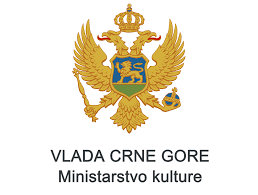 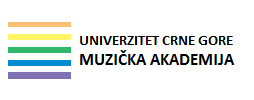 Petak, 19.04.2019. u 19h, Ministarstvo kulture, CetinjeSulejmanović Lejla – klavir i Sinđić Marija – flauta “ANDANTE ET SCHERZO”, L.GANNEĆumurović Bojan – klarinet “HOMMAGE A MANUEL DE FALLA”, BELA KOVACSMarton David – gitara “HIKA”, LEO BROUWERSinđić Marija – flauta i Stošić Nora – flauta “SONATA FOR TWO FLUTES, JOHANN CHRISTIAN SHULTZEAndanteVivoAdagioPresto Gavrilović Ljubica – klavir “SONATA OP. 90, e-mol” , L.V.BEETHOVEN “PRELUDE cis-mol” S.RACHMANINOFFĆumurović Bojan – klarinet, Kaličanin Teodora – violina,      Stojkanović Neda –violina, Bedniakov Gleb – viola,           Kamenov Miloš – kontrabas, Ramović Andrijana – kontrabas,           Sulejmanović Lejla – klavir           “SUITE IN OLD STYLE”, A.SCHNITTKE         Menuet          Balet